9	рассмотреть и утвердить Отчет Директора Бюро радиосвязи в соответствии со Статьей 7 Конвенции:9.2	о наличии любых трудностей или противоречий, встречающихся при применении Регламента радиосвязи*; иВведениеВКР-15 утвердила примечание п. 5.441B РР, в котором определена полоса частот 4800−4990 МГц или ее части для IMT в трех странах. В примечании также указано, что изложенные в нем технические критерии будут пересмотрены на ВКР-19 в отношении предела плотности потока мощности (п.п.м.), применяемого к станциям IMT до их ввода в действие.В период между ВКР-15 и ВКР-19, МСЭ-R провел технические исследования по оценке возможностей для пересмотра данного предельного уровня, однако консенсус не был достигнут. Эта информация была представлена второй сессией ПСК-19 в разделе 3.1.2.2 предварительного проекта Отчета Директора Бюро радиосвязи (БР) для ВКР-19 (Документ CPM19-2/17). Впоследствии он был включен в раздел 3.6.6 Части 1 Отчета Директора для ВКР-19 (Дополнительный документ 1 к Документу 4).Ввиду этого СЕПТ предлагает сохранить значение п.п.м. и другие определяющие технические критерии в п. 5.441B РР.ПредложенияСТАТЬЯ 5Распределение частотРаздел IV  –  Таблица распределения частот
(См. п. 2.1)MOD	EUR/16A22A15/15.441В	В Камбодже, Лаосе (Н.Д.Р.) и во Вьетнаме полоса частот 4800−4990 МГц или ее участки определена для использования администрациями, желающими внедрить Международную подвижную электросвязь (IMT). Это определение не препятствует использованию этой полосы частот каким-либо применением служб, которым она распределена, и не устанавливает приоритета в Регламенте радиосвязи. Использование этой полосы частот для внедрения IMT осуществляется при условии получения согласия заинтересованных администраций в соответствии с п. 9.21, и станции IMT не должны требовать защиты от станций других применений подвижной службы. Кроме того, прежде чем какая-либо администрация введет в действие станцию IMT подвижной службы, она должна обеспечить, чтобы плотность потока мощности, создаваемая этой станцией, не превышала −155 дБ(Вт/(м2 · 1 МГц)) на высоте до 19 км над уровнем моря на расстоянии 20 км от побережья, определяемого по отметке низшего уровня воды, официально признанного прибрежным государством.    (ВКР-)Основания:	В рамках предпринятой МСЭ-R работы по исследованию технической совместимости не удалось достичь консенсуса относительно пересмотра данного примечания. Вследствие этого примечание должно быть сохранено с некоторыми незначительными редакционными поправками, содержащими ссылку на ВКР-19. Поскольку примечание может применяться только к трем странам Района 3, принцип такой географической границы п.п.м. потенциально может иметь применение на глобальном уровне, и потому СЕПТ вправе занять позицию по этому вопросу.______________Всемирная конференция радиосвязи (ВКР-19)
Шарм-эль-Шейх, Египет, 28 октября – 22 ноября 2019 года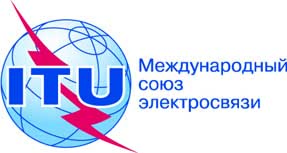 ПЛЕНАРНОЕ ЗАСЕДАНИЕДополнительный документ 15
к Документу 16(Add.22)-R7 октября 2019 годаОригинал: английскийОбщие предложения европейских странОбщие предложения европейских странПредложения для работы конференции Предложения для работы конференции Пункт 9.2 повестки дняПункт 9.2 повестки дня